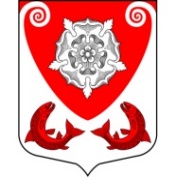 МЕСТНАЯ  АДМИНИСТРАЦИЯМО РОПШИНСКОЕ СЕЛЬСКОЕ ПОСЕЛЕНИЕМО ЛОМОНОСОВСКОГО  МУНИЦИПАЛЬНОГО РАЙО НАЛЕНИНГРАДСКОЙ ОБЛАСТИП О С Т А Н О В Л Е Н И Е№  362от  16.07.2019г.О нормативе стоимости одного квадратного метра общей площади жилья на 3 квартал 2019 года на территории муниципального образования Ропшинское сельское  поселение муниципального образования  Ломоносовского муниципального района Ленинградской области   Руководствуясь приказом Министерства строительства и жилищно-коммунального  хозяйства Российской Федерации от 21.06.2019г. №353/пр «О нормативе стоимости одного квадратного метра общей площади жилого помещения по Российской Федерации на второе полугодие  2019 года и показателях средней рыночной  стоимости одного квадратного метра общей площади жилого  помещения по субъектам Российской Федерации на  III квартал 2019 года», Методическими рекомендациями по определению норматива стоимости одного квадратного метра общей площади жилья в муниципальных образованиях Ленинградской области и стоимости одного квадратного метра общей площади жилья в сельской местности Ленинградской области, утвержденными распоряжением Комитета по строительству Ленинградской области от 04 декабря 2015 года №552   «О мерах по обеспечению полномочий комитета по строительству Ленинградской области по расчету размера  субсидий и социальных выплат, предоставляемых за счет средств областного бюджета Ленинградской области в рамках реализации на территории Ленинградской области федеральных  целевых программ и государственных программ Ленинградской области», Уставом муниципального образования Ропшинского сельского поселения Ломоносовского муниципального района Ленинградской области, местная администрация МО Ропшинское сельское поселениеПОСТАНОВЛЯЕТ:1.Утвердить норматив стоимости одного квадратного метра общей площади жилья в муниципальном образовании Ропшинское сельское поселение  на 3 квартал 2019 года в рамках реализации мероприятия по обеспечению жильем молодых семей ведомственной целевой программы «Оказание государственной поддержки гражданам в обеспечении жильем и оплате жилищно-коммунальных услуг» государственной программы Российской Федерации «Обеспечение доступным и комфортным жильем и коммунальными услугами граждан Российской Федерации, а также основных мероприятий «Улучшение жилищных условий молодых граждан (молодых семей)» и «Улучшение жилищных условий граждан с использованием средств ипотечного кредита (займа) подпрограммы «Содействие в обеспечении жильем граждан Ленинградской области» государственной программы Ленинградской области «Формирование городской среды и обеспечение качественным жильем граждан», в соответствии с нормативно-правовыми актами Правительства Российской Федерации, Правительства Ленинградской области в размере 49 719, 0 (сорок девять тысяч семьсот девятнадцать) рублей.2. Утвердить расчет норматива   стоимости одного квадратного метра общей площади жилья на территории муниципального образования Ропшинское сельское  поселение на 3  квартал 2019 года,  согласно Приложению.3. Довести до сведения населения, проживающего на территории муниципального образования Ропшинское  сельское  поселение Ломоносовского муниципального района Ленинградской области, настоящее постановление путем его опубликования в средствах массовой информации. 4. Настоящее Постановление вступает в силу с момента официального опубликования (обнародования). Разместить  постановление на официальном сайте муниципального образования Ропшинское сельское поселение по электронному адресу: http://официальнаяропша.рф/, в помещении местной администрации и библиотеке МО Ропшинское сельское поселение.5. Контроль за выполнением настоящего Постановления возложить на вед. специалиста  местной администрации Михайлову В.А.Глава местной администрацииМО Ропшинское сельское поселение                                           Р.М. МорозовИсп. В.А. Михайлова   тел. 8 (81376)72224Приложение                                                                                к постановлению местной администрации№ 362 от  16.07.2019г.                                                                                Расчет норматива стоимости одного квадратного метра общей площади жилья на 3 квартал 2019 года  на территории МО Ропшинское сельское поселение Этап:Сбор исходных данных для определения стоимости  одного квадратного метра общей площади жилья   для расчета норматива стоимости одного квадратного метра общей площади жилья на 3 квартал 2019 года на территории МО Ропшинское сельское поселение использованы  данные следующих источников:1.  База данных о недвижимости  сайт http://spb.cian.ru/:emls.ru применительно к территории МО Ропшинское сельское поселение (дер. Яльгелево):  1 комн. кв. – 35,5 кв.м.       –   1 900,00 тыс. руб. 1 комн. кв. – 35,0 кв.м.       –   2 120,00 тыс. руб  2 комн. кв. – 41,2 кв.м.      –   2 400,00 тыс. руб.        2 комн. кв. – 57,0 кв.м.      –   2 700,00 тыс. руб.        3 комн. кв. –  59,0 кв.м.      –  2 850,00 тыс. руб.  3 комн. кв. –   53,0 кв.м.    –   3 500,00 тыс. руб.Среднее значение стоимости 1 кв. м. жилья согласно сведениям риэлтерских организаций в дер. Яльгелево  составляет  55 112,0 рубля.Ст_кред.  -   55 112,0 рубля2. Территориальный орган Федеральной службы государственной статистики пог. Санкт-Петербургу и Ленинградской области  - 197376, г. Санкт-Петербург, ул. Профессора Попова, д.39 – официальный сайт - petrostat.gks.ru  (данные за  1 квартал 2019 года по Ленинградской области):Средняя цена на первичном рынке – 58 632,0  руб.Средняя цена на вторичном рынке – 51 567,0 руб.Ст_стат. –     55 099,5 рублей3. Ст_ строй – строительства на территории поселения не ведетсяII  этап:расчет стоимости одного квадратного метра общей площади жильяна территории поселенияК_ дефл. на 3-й квартал 2019г. = 100,6Кр = 0,92 – коэффициент, учитывающий долю затрат покупателя по оплате услуг риелторов, нотариусов, кредитных организаций (банков) и других затратN = 2 (количество показателей, используемых при расчете)Ср_ кв.м. = Ст_дог. х 0,92+ Ст_ кред. х 0.92  + Ст_стат.+ Ст_ строй                                                              N Ср_квм = 55 112,0 х 0,92 + 55 099,5 =  50 703,0+ 55 099,5 = 52 899,0 руб.кв.м.                                      2	            2 СТкв.м. = Ср_кв.мхК_дефл,  СТкв.м. = 52 899,0 х 100,6 = 53 216,0 руб. кв.м.                                    100Расчетные показателиРасчетные показателиРасчетные показателиРасчетные показателиРасчетные показателиРасчетные показателиНаименование поселенияCТкв.м.Ср_ кв. м.Ст_дог.Ст_кред.Ст_статСт_ стройМО Ропшинское сельское поселение53 216,0  руб. кв. м.52 899,0руб. кв. м.нет55 112,0руб. кв. м.55 099,5руб. кв. м.нет